حضرات السادة والسيدات،تحية طيبة وبعد،وفقاً للاتفاق الذي تم التوصل إليه في الاجتماع الأخير للجنة الدراسات 12 لقطاع تقييس الاتصالات (الأداء وجودة الخدمة (QoS) وجودة التجربة (QoE)) (جنيف، 28-19 سبتمبر 2017)، يسعدني أن أدعوكم إلى حضور اجتماع فرقة العمل 2/12 (النماذج والأدوات الموضوعية من أجل جودة الوسائط المتعددة)، الذي سيُعقد في مقر الاتحاد، جنيف، 15 فبراير 2018.والهدف من الاجتماع الموافقة على مراجعة التوصية ITU-T P.863 في إطار المسألة 9/12.وسيسبق الاجتماع، اجتماع فريق المقررين المعني بالمسألة 9/12 من 14 إلى 15 فبراير 2018 (صباحاً) في المكان نفسه. وستتاح للمشاركين المسجلين إمكانية المشاركة عن بُعد في اجتماع فريق المقررين المعني بالمسألة 9/12.وسيُفتتح اجتماع فرقة العمل 2/12 في الساعة 1400، وسيبدأ تسجيل المشاركين في الساعة 1330 عند مدخل مبنى مونبريان. وستُعرض التفاصيل المتعلقة بقاعات الاجتماع على الشاشات عند مداخل مقر الاتحاد، وفي الموقع الإلكتروني هنا.أهم المواعيد النهائية:وترد معلومات عملية عن الاجتماع في الملحق A. ويرد في الملحق B مشروع جدول أعمال الاجتماع الذي أُعد بالاتفاق مع رئيس فرقة العمل 2/12 السيد فنسنت بارياك (شركة أورانج(.أتمنى لكم اجتماعاً مثمراً وممتعاً.الملحقات: 2الملحـق Aأساليب العمل والتسهيلات المتاحةتقديم الوثائق والنفاذ إليها: سيجري الاجتماع بدون استخدام الورق. وينبغي تقديم مساهمات الأعضاء باستخدام النشر المباشر للوثائق؛ كما ينبغي تقديم مشاريع الوثائق المؤقتة إلى أمانة لجان الدراسات عن طريق البريد الإلكتروني وباستخدام النموذج المناسب. ويتاح النفاذ إلى وثائق الاجتماع من الصفحة الرئيسية للجنة الدراسات ويقتصر على أعضاء قطاع تقييس الاتصالات/أصحاب الحسابات في خدمة تبادل معلومات الاتصالات (TIES).الشبكة المحلية اللاسلكية: تُتاح خدماتها للمندوبين في جميع قاعات الاجتماع بالاتحاد (معرّف الهوية: “ITUwifi”، كلمة السر: itu@GVA1211). وتوجد معلومات تفصيلية في مكان الاجتماع وفي الموقع الإلكتروني لقطاع تقييس الاتصالات (http://itu.int/ITU-T/edh/faqs-support.html).الخزائن الإلكترونية: تُتاح طوال فترة الاجتماع باستخدام شارات قطاع تقييس الاتصالات لتعرف الهوية بواسطة التردد الراديوي (RFID). وتوجد الخزائن الإلكترونية مباشرةً بعد المنطقة الخاصة بالتسجيل في الطابق الأرضي من مبنى مونبريان.الطابعات: تُتاح طابعات في القاعات المكرسة للمندوبين وبالقرب من جميع قاعات الاجتماع الرئيسية. ولتفادي الحاجة إلى تركيب برامج تشغيل في حواسيب المندوبين، يمكن "طباعة الوثائق إلكترونياً" بإرسالها عن طريق البريد الإلكتروني إلى الطابعة المطلوبة. وتُتاح التفاصيل في العنوان: http://itu.int/go/e-print.استعارة الحواسيب المحمولة: سيُوفر مكتب الخدمة في الاتحاد (servicedesk@itu.int) للمندوبين حواسيب محمولة، على أساس أسبقية الطلبات المقدمة.التسجيل المسبقالتسجيل المسبق: يجب أن يتم التسجيل المسبق إلكترونياً من خلال الصفحة الرئيسية للجنة الدراسات قبل بدء الاجتماع بشهر واحد على الأقل. إضافةً إلى ذلك، وفي غضون المهلة نفسها، يرجى أيضاً من جهات الاتصال إرسال قائمة الأشخاص المخولين بتمثيل منظماتهم مع بيان أسماء رؤساء الوفود ونوابهم، عن طريق البريد الإلكتروني(tsbreg@itu.int)  أو البريد العادي أو الفاكس. ويدعى الأعضاء إلى إشراك النساء في وفودهم كلما أمكن.زيارة جنيف: الفنادق والنقل العام وتأشيرة الدخولالزائرون القاصدون جنيف: يمكن الحصول على معلومات عملية للمندوبين الذين يحضرون اجتماعات الاتحاد التي تُعقد في جنيف من الموقع التالي: http://itu.int/en/delegates-corner.التخفيضات التي تمنحها الفنادق: يعرض عدد من الفنادق في جنيف أسعاراً تفضيلية للمندوبين الذين يحضرون اجتماعات الاتحاد، وتقدم هذه الفنادق بطاقة تتيح لحاملها النفاذ المجاني إلى خدمة النقل العام في جنيف. ويمكن الاطلاع على قائمة بالفنادق المشاركة وتوجيهات بشأن كيفية طلب التخفيضات في الموقع التالي: http://itu.int/travel/.رسالة دعم الحصول على التأشيرة: يجب طلب التأشيرة قبل القدوم إلى سويسرا بفترة لا تقل عن شهر واحد ويتم الحصول عليها من السفارة أو القنصلية التي تمثل سويسرا في بلدكم، وإلا فمن أقرب مكتب لها من بلد المغادرة في حالة عدم وجود مثل هذا المكتب في بلدكم. وإذا واجهتم صعوبة بهذا الشأن يمكن للاتحاد، بناءً على طلب رسمي من الإدارة التي تمثلونها أو الكيان الذي تمثلونه، الاتصال بالسلطات السويسرية المختصة لتيسير إصدار التأشيرة. وينبغي لطلبات التأشيرة أن تحدد الاسم والوظيفة وتاريخ الميلاد ومعلومات جواز السفر وتأكيد التسجيل لجميع مقدمي الطلبات.وترسل الطلبات إلى مكتب تقييس الاتصالات حاملة عبارة "طلب تأشيرة" بواسطة البريد الإلكتروني () أو الفاكس (+41 22 730 5853). ويمكن الحصول على نموذج الطلب هنا.الملحـق Bمشروع جدول أعمال1	افتتاح الاجتماع2	اعتماد جدول الأعمال3	نداء من أجل أي إعلانات تتعلق بحقوق الملكية الفكرية وفقاً لسياسة قطاع تقييس الاتصالات4	الموافقة على مشروع مراجعة التوصية ITU-T P.8635	الموافقة على بيانات الاتصال6	ما يستجد من أعمال7	اختتام الاجتماع___________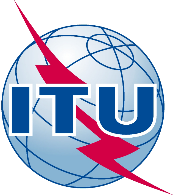 الاتحـاد الدولـي للاتصـالاتمكتب تقييس الاتصالاتجنيف، 9 نوفمبر 2017المرجع:TSB Collective letter 3/12SG12/MAإلى:-	إدارات الدول الأعضاء في الاتحاد؛-	أعضاء قطاع تقييس الاتصالات في الاتحاد؛-	المنتسبين إلى لجنة الدراسات 12 لقطاع تقييس الاتصالات؛-	الهيئات الأكاديمية المنضمة إلى الاتحادالهاتف:+41 22 730 6828إلى:-	إدارات الدول الأعضاء في الاتحاد؛-	أعضاء قطاع تقييس الاتصالات في الاتحاد؛-	المنتسبين إلى لجنة الدراسات 12 لقطاع تقييس الاتصالات؛-	الهيئات الأكاديمية المنضمة إلى الاتحادالفاكس:+41 22 730 5853إلى:-	إدارات الدول الأعضاء في الاتحاد؛-	أعضاء قطاع تقييس الاتصالات في الاتحاد؛-	المنتسبين إلى لجنة الدراسات 12 لقطاع تقييس الاتصالات؛-	الهيئات الأكاديمية المنضمة إلى الاتحادالبريد الإلكتروني:tsbsg12@itu.intإلى:-	إدارات الدول الأعضاء في الاتحاد؛-	أعضاء قطاع تقييس الاتصالات في الاتحاد؛-	المنتسبين إلى لجنة الدراسات 12 لقطاع تقييس الاتصالات؛-	الهيئات الأكاديمية المنضمة إلى الاتحادالموقع الإلكتروني:http://itu.int/go/tsg12الموضوع:اجتماع فرقة العمل 2/12؛ جنيف، 15 فبراير 2018 (مساءً)اجتماع فرقة العمل 2/12؛ جنيف، 15 فبراير 2018 (مساءً)15 ديسمبر 2017-	تقديم مساهمات أعضاء قطاع تقييس الاتصالات المطلوبة ترجمتها15 يناير 2018-	التسجيل المسبق (إلكترونياً من خلال الصفحة الرئيسية للجنة الدراسات)-	تقديم طلبات الحصول على رسائل دعم طلب التأشيرة (يمكن الحصول على نموذج الطلب هنا)2 فبراير 2018-	تقديم مساهمات أعضاء قطاع تقييس الاتصالاتوتفضلوا بقبول فائق التقدير والاحترام.(توقيع)تشيساب لي
مدير مكتب تقييس الاتصالات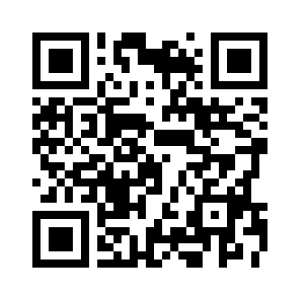 أحدث المعلومات عن الاجتماع